新型コロナウイルスによる感染拡大防止のため当面の間営業を自粛致しますお客様には大変ご不便をお掛け致しますが何卒ご理解くださいませ臨時休業営業再開につきましてはホームページをご確認下さいませ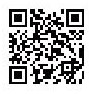 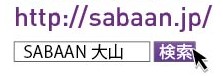 